Čí ostatky ukořistil Břetislav I. v polském Hnězdně?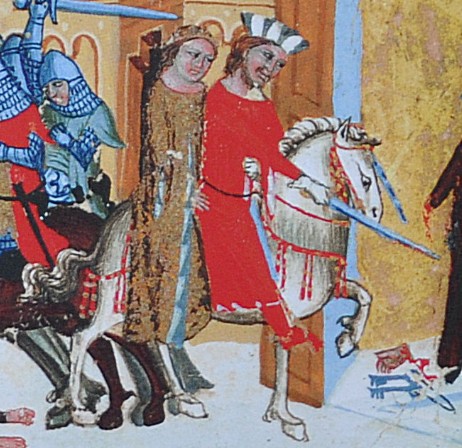 Jak se jmenovala dcera německého knížete, kterou Břetislav I. unesl?Břetislav I. zavedl kvůli sporům seniorát. Co to znamená?Jmenuj 3 údělná knížectví, která náležela knížatům.Čí vládě podléhala údělná knížata?Kdy docházelo k porušování nástupnického rodu?                                                 Únos Jitky Břetislavem I.Jak se nazýval první český král?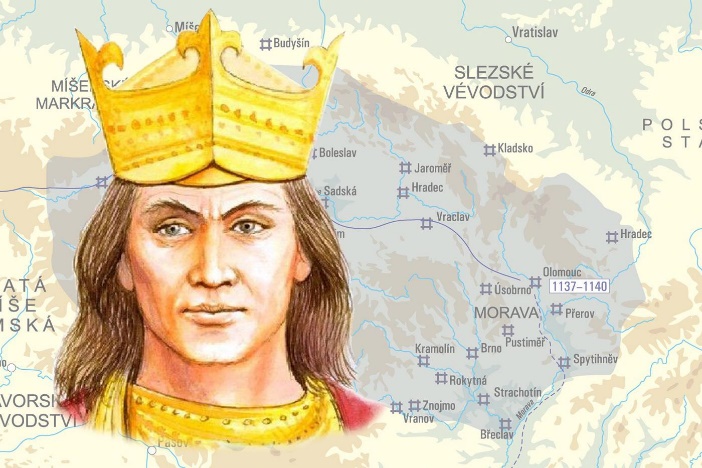 Kdy byl slavnostně korunován českým králem?
	       Vratislav II.